Home sweet home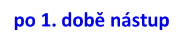 2/4   / D / D /           D       G      DV uších mi zní ten krásný song        A7                    DZ ranní rosy modrý trávy zrozený,                  G         D Lehký jak vánek a jasný jak song,      A7                     D   /D/Zlatý valoun řekou tónů hlazený.        G                 DREF:    Tam kde je tráva, modrá jak len,   A7                      D     Tam kde v písni nechybí snad ani tón,       G                  D   Tak zvedni se z bláta, vem banjo a jdem   A7                      D   Do tý země, co má jméno Home sweet houm.S ó l o  jako s l o k a . . . . . . . . . . . . . . .            D    G      DStačí pár tónů a jsem blíž      A7                       DModrý dálce letním žárem zkoušený,                     G   DJen chvíli stůj, sám uslyšíš,        A7                        D   /D/Tón jak křišťál dívčí rukou broušený.           G             DREF:   Tam kde je tráva, modrá jak len, . . . . . . . S ó l o  jako s l o k a . . . . . . . . . . . . . . . . . . .            D         G     DNa tenhle song budu vzpomínat       A7                       DJak na všechny písně z roku šedesát,                    G      DKdyž za sto let uslyším ho hrát,      A7                     D   /D/Řeknu ahoj už jsem tu byl akorát           G             DREF:   Tam kde je tráva, modrá jak len, . . . . . . . .S ó l o  jako s l o k a . . . . . . . . . . . . . . . . . . . . .  S ó l o  jako R E F R E N. . . . . . . . . . . . . . . . . . . . 